Приложение 1.Капитан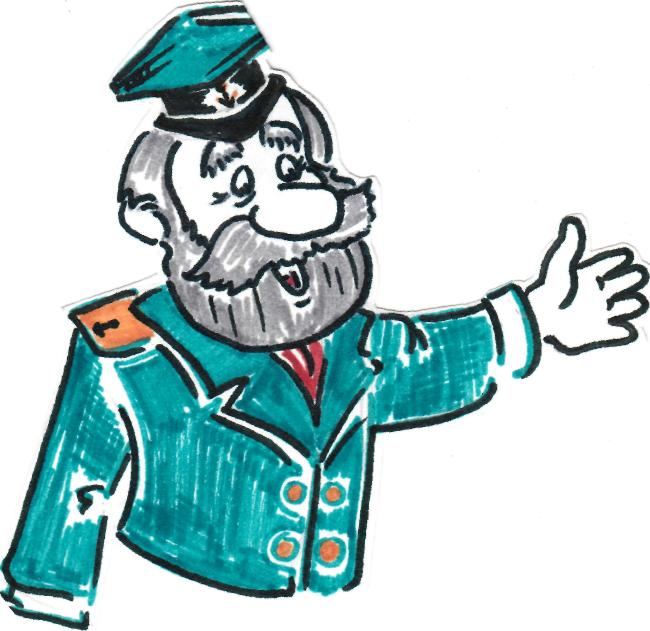 